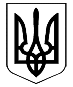 ВЕЛИКОДИМЕРСЬКА СЕЛИЩНА РАДАБРОВАРСЬКОГО РАЙОНУ КИЇВСЬКОЇ ОБЛАСТІР І Ш Е Н Н ЯПро затвердження проекту землеустроющодо відведення земельної ділянкиу разі зміни її цільового призначеннягр. Лебединцю Віктору Павловичу          Розглянувши проект землеустрою щодо відведення земельної ділянки у разі зміни їх цільового призначення гр. Лебединця Віктора Павловича з ведення особистого селянського господарства на  для будівництва і обслуговування житлового будинку, господарських будівель і споруд (присадибна ділянка)  в смт Велика Димерка, вул. Вокзальна, площею 0,5830 га, розроблений ТОВ «Перша земельна агенція»  та керуючись ст. 26, ч. 1 ст. 59  Закону України «Про місцеве самоврядування в Україні», ст. 50 Закону України «Про землеустрій», п. 5 ст. 16 Закону України «Про державний земельний кадастр», ст. ст. 118, 122, 123, 186-1 Земельного кодексу України, враховуючи позитивні висновки та рекомендації постійної депутатської комісії з питань земельних відносин та охорони навколишнього природного середовища, селищна радаВ И Р І Ш И Л А:Затвердити проект землеустрою щодо відведення земельної ділянки у разі зміни її цільового призначення гр. Лебединцю Віктору Павловичу з ведення особистого селянського господарства на  для будівництва і обслуговування житлового будинку, господарських будівель і споруд (присадибна ділянка)  в смт Велика Димерка, вул. Вокзальна, площею 0,5830 га, розроблений ТОВ «Перша земельна агенція».Змінити цільове призначення земельної ділянки з ведення особистого селянського господарства на для будівництва і обслуговування житлового будинку, господарських будівель і споруд (присадибна ділянка), площею 0,5830 га, яка належить Лебединцю Віктору Павловичу кадастровий номер 3221281201:01:102:0019.Гр. Лебединцю Віктору Павловичу приступити до використання земельної ділянки за цільовим призначенням після реєстрації речового права на земельну ділянку та отримання правовстановлюючих документів на земельні ділянки.Селищний голова                                                             Анатолій БОЧКАРЬОВ смт Велика Димерка03 грудня 2020 року№ 45 ІІ-VIIІ                    